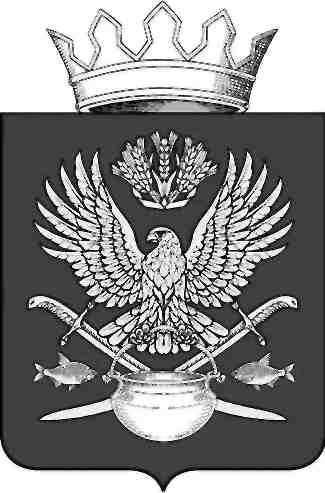 АДМИНИСТРАЦИЯКОТЕЛЬНИКОВСКОГО МУНИЦИПАЛЬНОГО РАЙОНАВОЛГОГРАДСКОЙ ОБЛАСТИПОСТАНОВЛЕНИЕот _____ 2022 г. № _____О прогнозе социально-экономического развития Котельниковского муниципального района Волгоградской области на 2023 год и на плановый период 2024 и 2025 годовВ соответствии с Бюджетным кодексом Российской Федерации, Федеральным законом от 06.10.2003 г. № 131-ФЗ "Об общих принципах организации местного самоуправления в Российской Федерации", Федеральным законом от 28.06.2014 г. № 172-ФЗ "О стратегическим планировании в Российской Федерации", Уставом Котельниковского муниципального района Волгоградской области, решением Котельниковского районного Совета народных депутатов Волгоградской области от 27.11.2015 г. № 22/141 "Об утверждении Положения о стратегическом планировании в Котельниковском муниципальном районе Волгоградской области", постановлением администрации Котельниковского муниципального района Волгоградской области от 05.11.2019 г. № 704 "О порядке разработки, корректировки, осуществления мониторинга и контроля реализации некоторых документов стратегического планирования, разрабатываемые в рамках прогнозирования", постановлением администрации Котельниковского муниципального района Волгоградской области от 28.08.2017 г. № 522 "О порядке и сроках составления проекта бюджета Котельниковского муниципального района Волгоградской области, а также о порядке работы над документами и материалами, обязательными для представления одновременно с проектом бюджета Котельниковского муниципального района Волгоградской области" администрация Котельниковского муниципального района Волгоградской области постановляет:1. Одобрить прилагаемый прогноз социально-экономического развития Котельниковского муниципального района Волгоградской области на 2023 год и плановый период 2024 и 2025 годов (далее – прогноз на среднесрочный период).2. Поручить отделу по экономической политике администрации Котельниковского муниципального района Волгоградской области:обеспечить регистрацию прогноза на среднесрочный период в федеральном государственном реестре документов стратегического планирования в соответствии с постановлением Правительства Российской Федерации от 25.06.2015 г. № 631 "О порядке государственной регистрации документов стратегического планирования и ведения федерального государственного реестра документов стратегического планирования";обеспечить ввод значений показателей прогноза на среднесрочный период в региональный сегмент государственной автоматизированной информационной системы "Управление";в установленном порядке осуществлять мониторинг и контроль реализации прогноза на среднесрочный период.3. Контроль над исполнением настоящего постановления возложить на исполняющего обязанности заместителя главы Котельниковского муниципального района Волгоградской области Л.Р. Вотинцеву.4. Настоящее постановление вступает в силу со дня его подписания и подлежит официальному обнародованию путем размещения его на официальном сайте администрации Котельниковского муниципального района Волгоградской области в сети "Интернет" (kotelnikovo-region.ru).Глава Котельниковского муниципального района Волгоградской области                                                               С.А. Понкратов